Press ReleaseJörg Nowastowski-Stock new managing director sales & marketing at CONTA-CLIPJörg Nowastowski-Stock is the new managing director sales & marketing at CONTA-CLIP. He took over the post on 1 March, 2022, from his brother Holger Nowastowski who retires after more than 25 years of working for the German manufacturer. Before joining the executive board, Nowastowski-Stock headed the product management for the entire CONTA-CLIP range, which is centered around a comprehensive and fully harmonized terminal block range with all wire connection types and the innovative KDS series of cable management systems. In his new post, Nowastowski-Stock will continue overseeing product management and focus his considerable expertise on advancing the diversification in the terminal block range and further growing the cable management portfolio.About CONTA-CLIPCONTA-CLIP is one of Europe’s leading manufacturers of electrical and electronic connection elements and cable management solutions. Based in Hövelhof, Germany, the medium-sized, family-run company has been producing electric and electronic connection systems for the process and automation industries since 1978. CONTA-CLIP supplies all industry sectors, focusing on railroad industries, shipbuilding, building automation, conveyor technology, machine and plant engineering and construction, instrumentation and control technology, control panel manufacturing, transformer manufacturing, and environmental technology. The company consists of many specialized branches: CONTA-CONNECT for electric connection technology, CONTA-CABLE for cable management systems, CONTA-ELECTRONICS for electronics and CONTA-CON for PCB edge connectors. Additionally, CONTA-CLIP provides services such as customizing housings and mounting rails, labeling and supplying user-specific electronic components.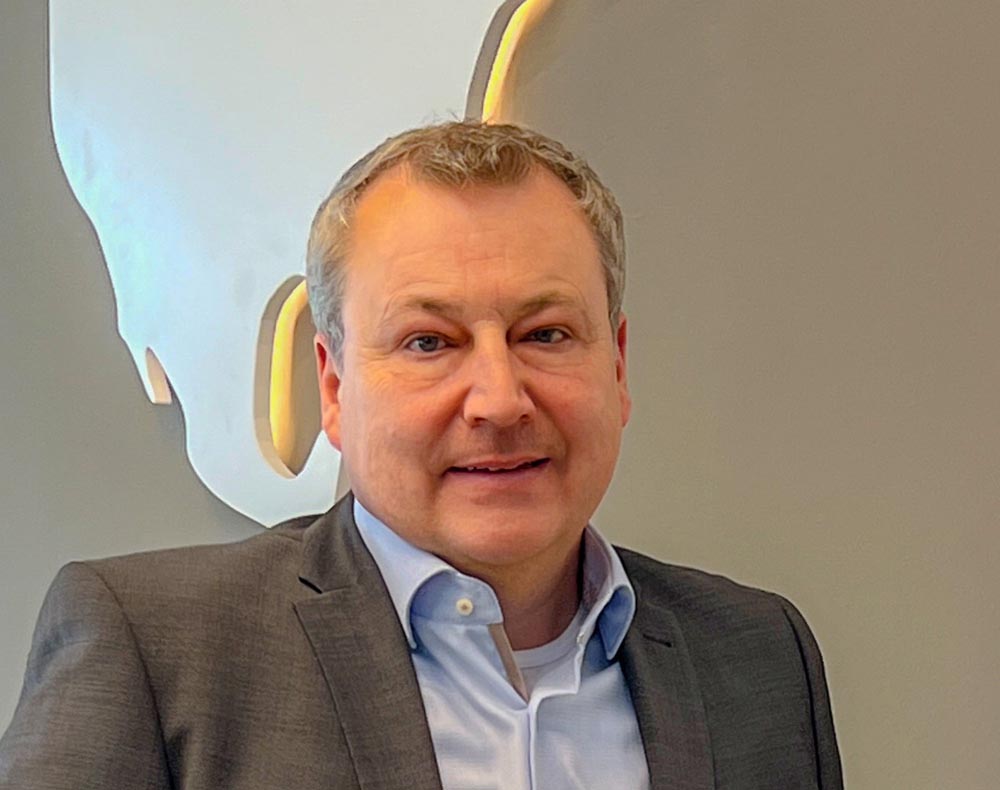 Caption: Jörg Nowastowski-Stock becomes the new managing director sales & marketing at CONTA-CLIP, replacing his brother Holger NowastowskiImage/s:Joerg_Nowastowski-Stock_auschnittCharacters:756File name:202203006_pm_nowastowski-stock_new_director_enDate:03-15-2022Contact:CONTA-CLIPVerbindungstechnik GmbHFranziska KleinOtto-Hahn-Str. 733161 HövelhofGermanyPhone: +49 . 5257 . 9833 - 173Fax: +49 . 5257 . 9833 - 33Email: franziska.klein@conta-clip.deInternet: www.conta-clip.comgii die Presse-Agentur GmbHImmanuelkirchstr. 1210405 BerlinGermanyPhone: +49 . 30 . 538 965 - 0Fax: +49 . 30 . 538 965 - 29Email: info@gii.deInternet: www.gii.de